Ohrožení – příručka pro obyvatelePokyny pro případ ohroženíTato příručka obsahuje základní a stručný návod, jak se připravit na možné následky živelních pohrom a technologických havárií, jak se chovat a jaké základní úkoly plnit ke snížení vlivu těchto následků na životy a zdraví obyvatel.Mimořádné událostiMimořádnou událostí jsou takové činnosti člověka, přírodní vlivy a také havárie, které ohrožují životy, zdraví, majetek nebo životní prostředí a vyžadují provedení záchranných a likvidačních prací. Ve správním obvodu města Velké Hamry to mohou být: živelní pohromy: záplavy a povodně sněhová kalamita vichřice a polomytechnologické havárie: provozní havárie s únikem nebezpečných látek požáry provozních zařízení s únikem nebezpečných látek dopravní nehody s kombinovaným účinkem ropné havárie ve výtopnách, na komunikacíchnarušení dodávek elektřiny, plynu a teplaÚkoly samosprávy, Integrovaný záchranný systém(ve smyslu ustanovení zák. č. 239/2000 Sb., č.240/2000 Sb.,č. 320/2002 Sb.)
Připravenost na mimořádné události, provádění záchranných a likvidačních prací zajišťují ve správním obvodu obce s rozšířenou působností magistrát města, na území měst a obcí městské (obecní) úřady v součinnosti se základními a ostatními složkami IZS.Městský (obecní) úřad: organizuje přípravu města (obce) na mimořádné události
(opatření a jejich zajištění jsou rozpracována v havarijních plánech měst a obcí) podílí se na přípravě a provádění záchranných a likvidačních prací zajišťuje varování, vyrozumění, evakuaci a ukrytí osob podílí se na nouzovém přežití obyvatel města (obce)Starosta města, obce: zajišťuje varování osob před hrozícím nebezpečí – varovný informační systémstarosta organizuje po dohodě s velitelem zásahu nebo primátorem evakuaci z ohroženého území organizuje činnost města, obce v podmínkách nouzového přežití je oprávněn vyzvat právnické a fyzické osoby k poskytnutí osobní nebo věcné pomoci Integrovaný záchranný systém - IZS ( dle zák. č. 239/2000 Sb.)je koordinovaný postup jeho složek při přípravě na mimořádné události (MU) a při provádění záchranných a likvidačních prací jeho složky jako první zasahují při mimořádných událostech, zajišťují provádění a koordinaci záchranných a likvidačních prací, spolupracují se starostou a krizovým štábem obce, na jejímž území k MU došlo v případě mimořádné události většího rozsahu, nebo v případě ohrožení většího území a počtu obyvatel koordinaci a řízení záchranných prací přebírá krizový štáb Jablonce n. N. ORP.Složky integrovaného záchranného systému:

Základními jsouHasičský záchranný sbor Libereckého kraje Územní odbor Jablonec nad Nisou - velitel zásahu zpravidla koordinuje a řídí činnost v místě zásahu (HZS LK ÚO) jednotky sboru dobrovolných hasičů obce (JSDHO) Zdravotnická záchranná služba Libereckého kraje Policie ČROstatní složky IZS plní úkoly na vyžádání starosty buď přímo nebo cestou hasičského záchranného sboru, a jsou jimi městská policie,  Krajská hygienická správa pro  LK,  Krajská veterinární správa pro LK, Horská služba Jizerské hory, Záchranná brigáda kynologů, ČČK, Technické služby, Silnice LK a.s., dopravní společnosti, firmy provádějící asanaci, firmy se zemními stroji, mechanizmy a dopravními prostředky, aj.Telefonní čísla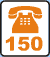 Hasičský záchranný sbor
Zjistíte-li mimořádnou událost, (požár, havárii chemického nebo průmyslového zařízení,...), nebo událost, která ohrožuje osoby, majetek nebo životní prostředí
Při předávání zprávy uveďte: kde hoří - kde se stala událost co hoří - co se stalo (při havárii cisterny si všimněte čísel na čtvercové oranžové tabulce označující náklad a nahlaste je) své jméno a číslo telefonu, ze kterého voláte po skončení hovoru zavěste a čekejte na zpětný dotaz k ověření pravdivosti zprávy
Zdravotnická záchranná služba
Pomoc zdravotnické záchranné služby se vyžaduje při všech událostech ohrožujících život.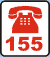 
Policie České republiky
Pokud jste svědky dopravní nehody nebo trestného činu.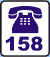 
Městská policie Tanvald
Pokud jste svědky dopravní nehody, trestné činnosti nebo narušení veřejného pořádku.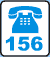 Varovné signályV České republice může být v současné době vyhlášen varovný signál:
VŠEOBECNÁ VÝSTRAHAVyhlašuje se v případě, kdy může dojít k ohrožení života a zdraví lidí v důsledku živelní pohromy, havárie s únikem nebezpečných látek či jiné mimořádné události většího rozsahu.Nezbytná doporučení Sledujte zprávy v rozhlase a televizi, MěÚ, řiďte se vydanými pokyny Upozorněte sousedy Nevytvářejte panické situace Zachovejte klid Na vyžádání magistrátu, MěÚ, OÚ a záchranných složek poskytněte pomoc při přípravách záchranných opatření Připravte si evakuační zavazadloPřed odchodem do shromaždiště, informačního místa (na pokyn záchranných složek, magistrátu, MěÚ, OÚ prostřednictvím rádia, televize): uzavřete okna, uzávěry plynu, vody vypněte ventilaci připravte si evakuační zavazadlo dodržte zásady pro opuštění domu, bytu zabezpečte domácí zvířata uzamkněte byt a přesuňte se do prostoru shromaždištěSIGNÁL POŽÁRNÍ POPLACH 
Tento signál je vyhlašován přerušovaným tónem sirény po dobu 1 minuty, nebo přerušo- vaným signálem, který má tvar 25 vteřin nepřetržitého tónu. Vyhlašuje se za účelem svolání jednotek Hasičského záchranného sboru (Sboru dobrovolných hasičů).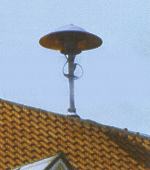 KDYŽ ZAZNÍ SIRÉNA („Všeobecná výstraha“)Níže uvedené pokyny platí jen tehdy, pokud se zjevně nejedná o povodňové ohrožení, havárii vodního díla nebo možnost vzniku zátopové vlny.OKAMŽITĚ SE UKRYJTE Vyhledejte úkryt v nejbližší budově (výrobní závod, úřad, obchod, soukromý dům) Děti, které jsou ve školách, školkách a jeslích je nutné tam ponechat a neposílat je domů nebo se je snažit z těchto zařízení vyzvednout. Personál ví, jak se o děti postarat, jak je ochránit. Budete informováni magistrátem, městským (MěÚ) nebo obecním úřadem (OÚ), prostřednictvím rádií, televize, místních sdělovacích prostředků, mobilních hlásících zařízení policie, HZS, JSDHO Jestliže cestujete automobilem, zaparkujte a ukryjte se v nejbližší budově.ZAVŘETE DVEŘE A OKNA V budovách a bytech zavřete okna, dveře. Uchráníte tak osoby uvnitř. Siréna může signalizovat technologickou havárii, únik toxických látek.ZAPNĚTE RÁDIO I TELEVIZI Získáte informace o tom, co se stalo, co dělat dál, jak se zachovat, kdy budou další relace. RÁDIA : - v rozsahu FM(VKV) - Evropa 2 - frekv. 88,1 MHz; ČRo Radiožurnál 95,9 MHz; Český rozhlas 102,3 MHz; Rádio Blaník101,4 MHz;Obecné zásadyPři ohrožení, o kterém můžete být vyrozuměni prostřednictvím sirén, zprávou v rádiu, televizi, z hlášení místního rozhlasu, pojízdného rozhlasového zařízení (Policie, Hasiči) nebo z tisku se snažte dodržovat následující zásady:RESPEKTUJTE a snažte se získávat informace z oficiálních zdrojů (rádia, televize, místní rozhlas, vyhláška městského nebo obecního úřadu, atd.) NEROZŠIŘUJTE poplašné a neověřené informace a zprávy (typu „myslím si,..“, „zdá se mi....“ a pod.) VARUJTE ostatní ohrožené osoby v blízkém okolí NETELEFONUJTE zbytečně, telefonní síť je v při havarijních a krizových situacích přetížena, spoléhejte na informace a pokyny vydávané krizovým štábem města, obce, Policií, hasiči NEPODCEŇUJTE vzniklou situaci POMÁHEJTE sousedům, zejména starým, nemocným a nemohoucím lidem UPOSLECHNĚTE POKYNŮ PRACOVNÍKŮ ZÁCHRANNÝCH SLOŽEKEvakuaceCO DĚLAT, KDYŽ BUDE NAŘÍZENA EVAKUACEpokyn k evakuaci bude vydán starostou města (obce), způsob evakuace a pokyny k jejímu provedení se dozvíte z hlásičů varovného systému (jsou na území celého města), vysílání lokálních stanic TV, VKV (FM) a mobilních hlásících zařízení Policie a hasičůRESPEKTUJTE POKYNY, NAŘÍZENÁ OPATŘENÍ; zabráníte tak panice a dalším problémům z vysílacích relací se dozvíte - kde se soustředit, co vzít sebou, zajištění přepravy do míst nouzového ubytování, popř. zda je možné vzít vlastní auto a kam dojet přepravu nemocných, nemohoucích, dětí ze škol a pod. zajišťují organizace, magistrát a MěÚ (OÚ) do stejných objektů, jako ostatní obyvatele města (obce) vezměte evakuační zavazadlo, opusťte byt, dostavte se na určené místo všechna opatření k zajištění evakuace už nyní řeší plán evakuace, který je součástí dokumentace OBSAH EVAKUAČNÍHO ZAVAZADLA - batoh, cestovní taška, kufr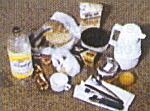 základní trvanlivé potraviny (především konzervy), zabalený chléb, pitná voda (v lahvi) osobní doklady, peníze, pojistné smlouvy a cennosti předměty denní potřeby, jídelní miska, příbor, léky, toaletní a hygienické potřeby přenosné rádio s bateriemi, svítilna, kapesní nůž, zápalky, šití náhradní oděv a osobní prádlo, obuv, pláštěnka, spací pytel nebo přikrývkaZÁSADY PRO OPUŠTĚNÍ BYTU NEBO DOMU V PŘÍPADĚ EVAKUACEuhaste otevřený oheň v topidlech vypněte elektrické spotřebiče (kromě ledniček a mrazniček) uzavřete přívod vody, plynu vezměte evakuační zavazadlo, uzamkněte byt; na dveře dejte oznámení, že jste byt opustili a dostavte se na určené místo k evakuaci shromaždiště ověřte, zda i sousedé vědí, že mají opustit byt (dům) dětem vložte do kapsy oděvu cedulku se jménem a adresou kočky a psy vezměte s sebou ostatní domácí zvířata, včetně exotických zvířat, která přežijí delší dobu, nechejte doma, zásobte je před odchodem potravou a vodouDruhy ohroženíTECHNOLOGICKÉ HAVÁRIE, ÚNIKY NEBEZPEČNÝCH LÁTEK 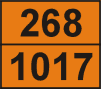 Níže uvedené nebezpečné látky jsou nejtoxičtější, které mohou působit na obyvatelstvo a životní prostředí ve správním obvodu Jablonec n. N. ORP. Většina z nich je skladovaná nebo používaná ve výrobních provozech pro povrchovou úpravu kovů, plastů a skla. Mohou se také uvolňovat při tepelném rozkladu (požárech) nebo hydrolýze jiných látek. Do ovzduší, půdy, vody se mohou dostat při technologických haváriích, požárech provozů a skladů, při hoření některých plastů a umělých vláken, po dopravních nehodách při přepravě po komunikacích.Chlór Cl2
úpravny vody - žlutozelený, jedovatý, dusivý plyn, těžší než vzduch, štiplavý, vytváří mlhyAmoniak NH3
zimní stadion, chladící zařízení - bezbarvý plyn, čpavý zápach, dráždíKyanidy
vysoce toxické látky, s kyselinami a hydrolýzou rozklad → kyanovodík, Kyanovodík-HCN
tam, kde jsou kyanidy a při hoření některých umělých vláken - vysoce toxický, silně dráždíKyseliny chlorovodíková, uvolňuje chlorovodík bezbarvý dusivý plyn, ostrý zápach flurovodíková, uvolňuje fluorovodík vysoce toxický bezbarvý plyn dusičná , rozklad na oxid dusičitý hnědočervený, silně jedovatý plyn sírová, při reakcích a rozkladu i oxid siřičitý bezbarvý plyn, extrémně dráždí, se vzduchem lepkavé mlhy-žíravé aerosoly-těžší než vzduch !!Zásady ochrany:nebuďte zvědaví a nechoďte okukovat požár, havárie v provozech zůstaňte v bytě, místnosti, uzavřete okna a dveře, vypněte větrání připravte si navlhčenou roušku (kapesník, ručník), brýle (např. lyžařské), kombinézu, pláštěnku, plášť, vysoké boty (holinky), pokrývku hlavy, vyčkejte pokynů (záchranáři, rádio, televize)Improvizované prostředky ochrany osob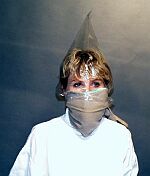 Pokud nemáme k dispozici individuální prostředky ochrany (ochranná maska s filtrem, ochranný oděv) a musíme si v chemicky či bakteriologicky zamořeném prostředí chránit dýchací cesty a povrch těla, použijeme improvizované prostředky ochrany osob:K ochraně dýchacích cest použijte navlhčenou roušku (složený kapesník, ručník, utěrka), přiložíme na nos a ústa (upevnit-uvázat šálou nebo šátkem v zátylku). Hlavu chraňte čepicí, kloboukem, šálou, šátkem, kuklou tak, aby byly zakryty vlasy a pokrývka chránila i čelo, uši, krk. Oči chraňte brýlemi lyžařskými, motoristickými. Povrch těla chraňte běžným oděvem a dále kombinézou, pláštěnkou do deště = oděvem, který co nejvíce brání proniknutí látek k povrchu těla. Části oděvu dostatečně utěsněte u krku, rukávů a nohavic. Nohy chraňte nejlépe vysokými koženými botami nebo gumovými holínkami, ruce gumovými nebo koženými rukavicemi. Při návratu ze zamořeného prostředí odložte za dveřmi veškerý svrchní oděv do igelitového pytle a zavažte jej. Pečlivě se osprchujte, vypláchněte ústa a vymyjte oči, oblečte si čisté prádlo a oděv.!! Tyto prostředky nenahradí individuální prostředky ochrany. Přesto při správném použití ochrání po určitou dobu životy a zdraví obyvatel !!Tón sirény    Délka tónuVýznamKolísavý    140 sekund  Všeobecná výstraha